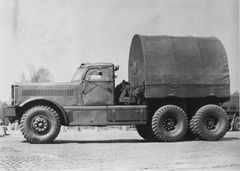 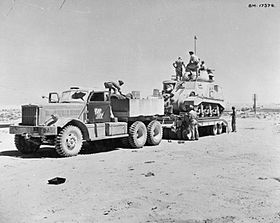 T980/981 Tank TransporterT980/981 Tank TransporterType6x4 Road tractorPlace of originUnited States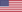 Service historyService historyIn service1941-1950sWarsWorld War IIProduction historyProduction historyDesignerDiamond TDesigned1940ManufacturerDiamond TProduced1941-1945Number built6,554SpecificationsSpecificationsWeight26,950 lb (12,220 kg)Length280 in (711 cm)Width100 in (254 cm)Height100 in (254 cm)EngineHercules DFXE 895 cu in (14.7 L) diesel I6 185 hp (138 kW)SuspensionWheel 6x4Operational
range300 mi (480 km)Speed23 mph (37 km/h)M19 Tank TransporterM19 Tank TransporterM19 Tank Transporter systemM19 Tank Transporter systemType45-ton Truck-trailerPlace of originUnited StatesProduction historyProduction historyManufacturerDiamond T (M20 truck)
Fruehauf, Winter-Weis, Rodgers (M9 trailer)Produced1941–1945No. built6,554 (M20 truck)Specifications (M20 truck[1])Specifications (M20 truck[1])Weight26,650 lb (12,090 kg) empty
45,000 lb (20,000 kg) loadedLength23 ft 4 in (7.11 m)Width8 ft 6 in (2.59 m)Height8 ft 5 in (2.57 m)EngineHercules DFXE
185 hp (138 kW)Transmission4 speed × 3 speed auxiliarySuspensionBeam axles on leaf springsOperational
range300 mi (482.8 km)Speed23 mph (37 km/h)Specifications (M9 trailer[1])Specifications (M9 trailer[1])Weight22,020 lb (9,990 kg) (empty)
112,020 lb (50,810 kg) (loaded)Length29 ft 8 in (9.04 m) (incl. drawbar)Width9 ft 6 in (2.90 m)Height4 ft 9 in (1.45 m)